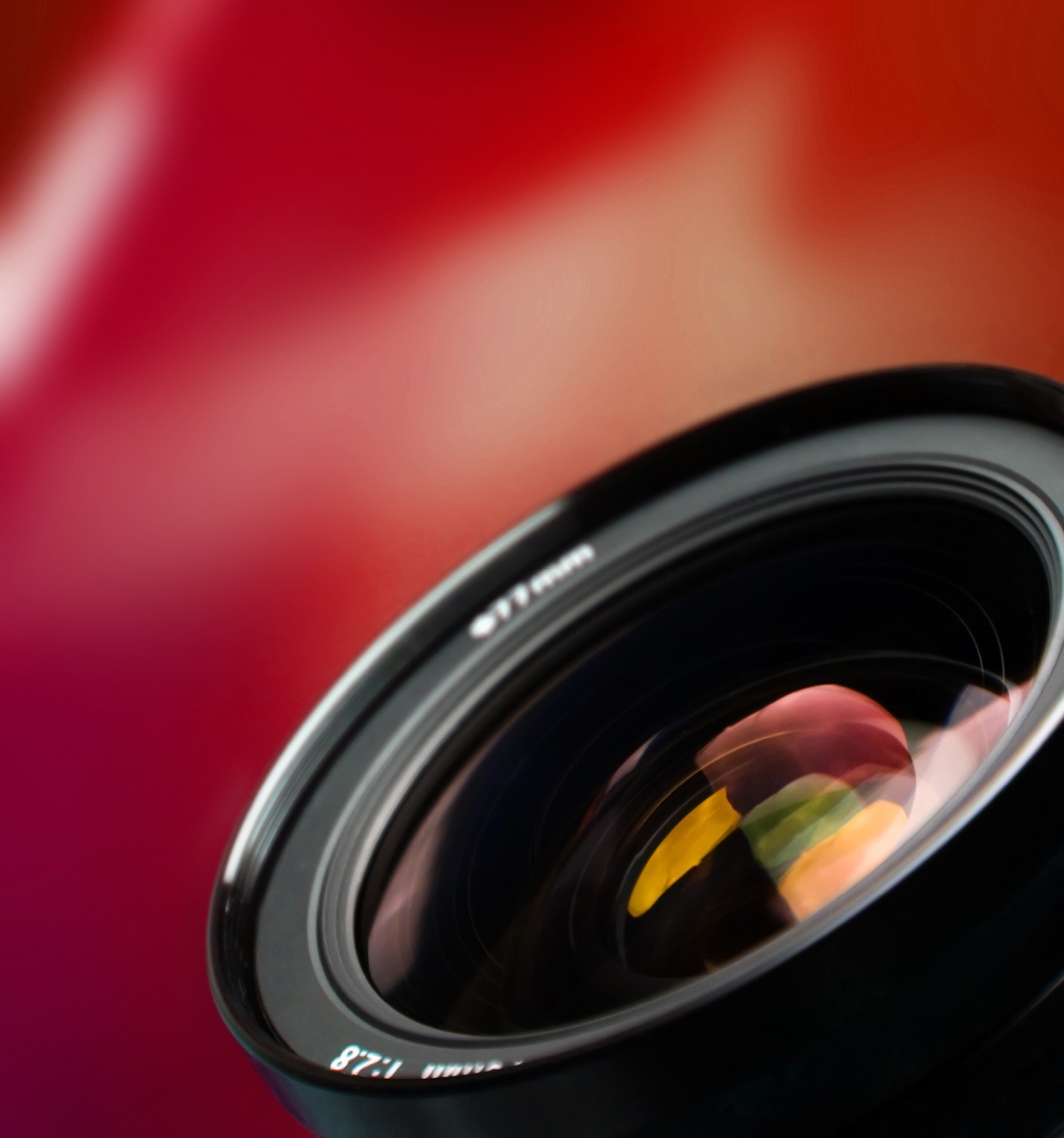 WHO ARE WEA JOURNEY FROM HEAD TO HEART : PART 2WHO ARE WE AS PEOPLE CALLED METHODISTS?LOCATIONTIMECONTACT